Publicado en España, Latinoamérica, USA el 07/04/2021 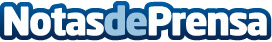 Humberto G. Ribas revela las claves de la comunicación para obtener grandes resultadosHumberto G. Ribas, formador y coach especializado en comunicación, mentalidad y gestión emocional, ofrece el training gratuito 'Reconecta-T' que empieza el próximo 11 de Abril a través de WhatsApp, pensado para que emprendedores, empresarios y directivos mejoren sus habilidades comunicativas y su capacidad para monetizar su talentoDatos de contacto:Isabel LucasLioc Editorial672498824Nota de prensa publicada en: https://www.notasdeprensa.es/humberto-g-ribas-revela-las-claves-de-la Categorias: Internacional Nacional Educación Comunicación Marketing Emprendedores Eventos E-Commerce http://www.notasdeprensa.es